Safely Transport Native Children Training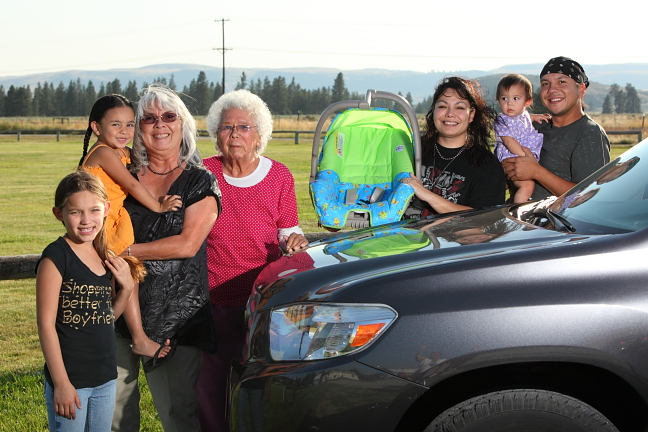 	Teacher's Guide	Adapted from the Indian Health Service Safe Native American Passengers (SNAP) Training for Child Passenger Safety Native CARS Child Passenger Safety EducationTeacher’s GuideThis Native CARS curriculum was developed to provide Child Passenger Safety Technicians a means of providing communities with safer transportation skills for Native American children in tribal communities.  The training is based on the National Child Passenger Safety Training Program curriculum and directly modeled on the Indian Health Services SNAP (Safe Native American Passengers) course, with additional information about addressing issues unique to Native American communities.  Depending upon your audience and intended presentation timeframe (15 or 45 minutes or up to 5 to 2 hours), there are 4 sample presentations for use.  Training  materials are available for download from the Native CARS website at  Link: Native CARS Training materials include:  •Training Power Point slides • Simple steps to Child Passenger Safety video • Teacher Planning Guide • Student Handbook  After participating in this training the student will be able to: • Understand basic elements of correct installation of child restraints • Begin to recognize obvious misuse of child restraints • Understand the importance of parents/caregivers reading both the child restraint and vehicle manufacturer’s instruction manuals to complete a car seat installation  Students will NOT be able to: • Serve as a technical expert.  Teach this course on their ownTeaching this Native CARS training is an excellent way to practice teaching skills.  The teachers of this course must be prepared to teach through lecture, discussion of current issues and hands-on practice with both child restraints and vehicle seat belt systems. To assist the teachers with course preparation, this guide is provided to help with:• Planning a Native CARS Training • Roles/responsibilities for the teacher • Preparing to teach • EvaluationWho can teach this courseWhile this training can be taught by an individual, this individual might find that they are most effective if this training is provided by at least two certified CPS Technicians; one to act as the lead teacher, and one to provide assistance.  A ratio of 5 or fewer students per each teacher will be optimal for question handling and hands on exercises.The role of the Lead Teacher is to serve as the technical expert during the course and to ensure all of the following activities are assigned and completed: •Assign chapters for the teaching team to teach (individual chapters with corresponding exercises)• Recruiting training participants and additional teachers• Making the agenda (see sample)• Finding a classroom that has parking with space for hands-on exercises• Copying the student handbook  The role of the teaching team is to: • Be prepared to teach assigned chapters • Assist the lead teacher • Help the students learn child passenger safety • Set up hands-on exercises  Preparing to TeachIt is important to gather all teaching materials before the date of the training. Study all exercises, activities, and tests in advance. You can use your technician manual as a resource. To assist with preparation for the training materials provided in this guide include:  Sample agendaClassroom equipment list Exercise instructions and forms Pre/post test and instructions Evaluation forms The Native CARS curriculum provides core teaching materials needed to convey the minimum information to students.  The teacher should use the notes from the power point slides, which are the same as the student handbook notes. Be sure to cover everything in the notes section.   This training includes several exercises.  Instructions and forms for each exercise are provided in this guide.Pretest and Post TestThe purpose of the Native CARS pretest is to assess the student’s knowledge of child passenger safety concepts before the course is taught. Comparatively, the post test assesses a student’s knowledge after course materials have been presented. The simple format allows for easy and reliable evaluation.  The pretest and post test are the same.   Depending upon your audience and presentation timeframe, the pre/post test can be optional.  It is designed more for the 2 hour presentation, but can be modified for use with the 45 and 15 minute presentations. The pretest should be given at the beginning of the course before any technical information is provided to the students.  The post test will be handed out to students right after the slide presentation is completed.  Results from the pretest and post test will be compared to gauge a change in knowledge. Hopefully, the students will do better on the post test!Putting together an agenda It can take between 45 minutes to 2 hours to cover training materials, depending upon which presentation timeframe you elect to use .  You can start and finish at times that work well for your group.  You will find a sample agenda in this guide that gives the teaching team some guidelines for fitting the course information into the desired time frame.  Feel free to make changes to the agenda to allow for individual or class needs, differences in equipment and vehicles and your own teaching style.  EvaluationTo help improve your teaching methods and training execution it is important to get feedback from the students.  All students should be encouraged to fill out an evaluation form (sample provided).  The evaluation survey is short and will not take long to complete.   Teaching Sample MaterialsThe following section is comprised of forms you can use to successfully teach your Native CARS child passenger safety training.  Any or all of the forms can be used, modified, or if you so desire omitted from your instruction.Native CARS Child Passenger Safety Education Agenda (2 hours)Introductions (10-15 minutes)Pre-test (5 minutes)Training ExpectationsSimple steps to Child Passenger Safety video (30 minutes) OptionalChild Passenger Safety Power Point Presentation (1.5 to 2 hours)Why use child restraints?Recommendations and LawsBest Practices and Tough ChoicesCollisions/fatalities/injuriesVehicle seat belt systems (latchplates and retractors)If nothing locksLower Anchors and Tethers for Children (LATCH) and Airbags*Exercise #1 OptionalChild restraint typesRear-Facing Installations (infant only seats/convertibles)*Exercise #2 OptionalForward-Facing Installations (convertibles/forward only seats)Combination seats and Booster Seats*Exercise #3 OptionalSeat beltsNon-regulated productsPost Test (5 minutes)Training Evaluation (5 minutes)*Training exercises should take between 1 to 1.5 hours.Native CARS Parents Night Out Education Agenda (1.5 hours)Introduction/Welcome (Share background and history with car seats) (5 minutes)Types of Car Seats “Show & Tell” (15 minutes) Infant Carrier Convertible Seat Combination Seat High Back Booster No Back Booster Seat BeltWatch DVD Simple Steps to Child Passenger Safety. Copies of the DVD can be purchased at: http://www.livinglegacyweb.com/safety.htm (27 minutes)Sock Baby Demonstration (5 minutes)Twinkie Physics Demonstration (5 minutes) A hand out can be found at the 800buckleup website at the following: http://www.800bucklup.org/installation/documents/TwinkieCard_PrintFold_ForWeb.pdfQuestions (10 minutes)Car seat checks Optional (10-15 minutes)Total Time: Approximately 90 minutesNative CARS Child Passenger Safety Education Agenda (45 minutes)Introductions (10-15 minutes)Pre-test (5 minutes) OptionalTraining ExpectationsChild Passenger Safety Power Point Presentation (30 minutes)Why use child restraints?Recommendations and LawsBest Practices and Tough ChoicesCollisions/fatalities/injuriesChild restraint typesRear-Facing Installations (infant only seats/convertibles)Forward-Facing Installations (convertibles/forward only seats)Combination seats and Booster SeatsSeat beltsNon-regulated productsAdditional resourcesPost Test and Training Evaluation (5 minutes) Optional*Training exercises should take between 45-60 minutes.Native CARS Child Passenger Safety Education Agenda (15 minutes)Introductions (10-15 minutes)Pre-test (5 minutes) OptionalTraining ExpectationsChild Passenger Safety Power Point Presentation (30 minutes)Understanding the lawWhy use child restraints?RecommendationsBest Practices and Tough ChoicesWhy do we restrain children?Booster seats and who needs to use themCommon questionsMisuse and Non-regulated productsAdditional resourcesPost Test and Training Evaluation (5 minutes) Optional*Training exercises should take between 15-30 minutes.Classroom Equipment and Materials ChecklistNative CARS Pre/Post Test       Name: _________________________                    Tough choices are made by:A CPS Technicianparent/caregiverpolice officerWhat does LATCH stand for?Lower Anchors and Tethers for ChildrenLess Anchovies To ChillLittle Athletic Toys for ChildrenThe best child restraint is one that:Matches the interior color of your vehicleThe most expensive seat you can buyFits the child, fits the vehicle, and will be used correctly every timeThe CR that provides the best protection for a 13 month old who weighs 23 pounds is a:Rear-facing infant CR that goes to 22 poundsRear-facing convertible or infant CR that goes to 30 pounds rear-facingForward facing convertible that goes to 40 poundsWhat is not part of a seat belt system?AnchorBuckleCar seatLatchplate The webbing is the part of the seat belt that:Stretches in a crashHolds the person to the vehicleBoth A and BThe two types of pre-crash locking retractors are:Switchable and Emergency Locking Automatic locking and SwitchableBoth A and BWhat is the maximum weight to use LATCH, including the weight of the child AND car seat?42 pounds50 pounds65 pounds70 poundsNative CARS Pre/Post Test Answer Key                          Tough choices are made by:A CPS Technicianparent/caregiverpolice officerWhat does LATCH stand for?Lower Anchors and Tethers for ChildrenLess Anchovies To ChillLittle Athletic Toys for ChildrenThe best child restraint is one that:Matches the interior color of your vehicleThe most expensive seat you can buyFits the child, fits the vehicle, and will be used correctly every timeThe CR that provides the best protection for a 13 month old who weighs 23 pounds is a:Rear-facing infant CR that goes to 22 poundsRear-facing convertible or infant CR that goes to 30 pounds rear-facingForward facing convertible that goes to 40 poundsWhat is not part of a seat belt system?AnchorBuckleCar seatLatchplate The webbing is the part of the seat belt that:Stretches in a crashHolds the person to the vehicleBoth A and BThe two types of pre-crash locking retractors are:Switchable and Emergency Locking Automatic locking and SwitchableBoth A and BWhat is the maximum weight to use LATCH, including the weight of the child AND car seat?42 pounds50 pounds65 pounds70 poundsInstructions for Exercise 1: Identification of restraint systems in vehiclesObjectives:  • Students will identify the different restraint systems  • Students will identify the Lower Anchor and Tether locations   Activity: In groups of either 2 or 3after instructor has demonstrated different restraint systems in vehicles, each group will:  a) Identify safety and restraint features found in vehicles b) Look for airbags c) Find tether anchors and lower anchors d) Use the vehicle owner’s manual to find information on child restraints, lower anchors and tethers.   Suggested materials:  a) Vehicles with different restraint systems.  Remember, you can use the driver’s side to demonstrate an emergency locking retractor and sliding latch plate. b) Vehicle owner’s manuals Exercise 1: Identification of restraint systems in vehicleCircle the appropriate components at the each location. If the location does not exist in the vehicle, cross out that vehicle position.Information found in the vehicle owner's manualChild restraints Page number:______________Lower Anchors Page Number:______________Tether Anchors Page Number:_____________Airbag Warning Labels?  Y   NAirbag Locations (Circle airbag locations): Instructions for Exercise 2: Installation of rear-facing child restraintsObjectives:  • Students will identify the different features that are found on rear-facing child restraints  • Students will identify the correct child restraint based on the child’s weight, age, size and behavior needs  • Students will install child restraint correctly  Activity: In groups of either 2 or 3, each group will:  a) Identify features found on a rear-facing restraint including model #, date of manufacture, minimum & maximum weight  limits,  height limits, belt path, angle indicator, and instructions b) Check for recall c)  Chose the correct child restraint for the scenario assigned d) Place the child/doll (if available) correctly in the child restraint   In vehicle option   e) Install the three different child restraints in three different vehicles Each team should install a child restraint using lap belt only, lap and shoulder belt, lower anchors, and a locking clip, if available.   Suggested materials:  Infant seat with baseConvertible child restraint  Foam noodles or tightly rolled newspaper or towels Dolls, assorted Several current recall listExercise 2: Installation of a rear-facing child restraintNotes:Instructions for Exercise 3: Installation of forward-facing child restraintsObjectives:  • Students will identify the different features that are found on forward-facing child restraints  • Students will identify the correct child restraint based on the child’s weight, age, size and behavior needs  • Students will install child restraints correctly  Activity: In groups of either 2 or 3, each group will:  a) Identify features found in forward-facing restraint including model #, date of manufacture, minimum & maximum weight  limits,  height limits,  belt path, and instructions b) Check for recall c) Choose the correct child restraint for the scenario d) Place the child/doll (if available) correctly in the child restraint   In vehicle option   e) Install the three different child restraints in three different vehicles   Each team should install child restraints using lap belt only, lap and shoulder belt, lower anchors, tether, and a locking clip  Materials needed:  Convertible child restraint Forward-facing child restraint with a harness Backless belt positioning booster High back belt positioning booster Dolls, assorted Several recall list   Exercise 3: Installation of forward-facing restraintsNotes:EvaluationTraining location:_________________________________Training Date:________________________Teacher Evaluation(s):How could this teacher improve his/her teaching skills?________________________________________________________________________________________________________________________________________________________How could this teacher improve his/her teaching skills?________________________________________________________________________________________________________________________________________________________What do you feel could be done to improve this training?________________________________________________________________________________________________________________________________________________________Native CARS Child Passenger Safety Education Sign inCategoryNameXAV EquipmentLaptop ComputerProjector and ScreenVCR or DVD playerExtension cord(s)Course MaterialsNative CARS Power Point SlidesStudent HandbookTeaching GuideCurrent Recall Lists from www.nhtsa.govSimple steps to Child Passenger Safety video Clipboards, pens/pencilsTraining aidsDemonstration dolls or stuffed animals (dolls can be purchased at www.thislink.com.Child safety restraints with instructions including infant only carrier seat, convertible car seat, forward-facing only car seat, and booster seat (no back and high back)Belt kit for demonstration.  Belt kits can be purchased at www.safety2go.com.  While belt kits will greatly aid in understanding belt systems in vehicles, if unable to procure a kit teachers can demonstrate belt systems by demonstrating in vehicles.Traffic cones or barricades to block off a large area for safe hands-on exercises in vehiclesDriver SeatDriver SeatDriver SeatCenter Front Passenger SeatCenter Front Passenger SeatCenter Front Passenger SeatFront Passenger Outboard SeatFront Passenger Outboard SeatFront Passenger Outboard SeatType of Latch PlateType of RetractorType of RestraintType of Latch PlateType of RetractorType of RestraintType of Latch PlateType of RetractorType of RestraintLockingSwitchableSlidingSewn-onALRSwitchableELRNoneLap/ShoulderLap BeltNoneLockingSwitchableSlidingSewn-onALRSwitchableELRNoneLap/ShoulderLap BeltNoneLockingSwitchableSlidingSewn-onALRSwitchableELRNoneLap/ShoulderLap BeltNoneLATCHLower anchor symbols  found? Y  NLower anchor location found? Y  NTop Tether anchor found? Y  NLATCHLower anchor symbols  found? Y  NLower anchor location found? Y  NTop Tether anchor found? Y  NLATCHLower anchor symbols  found? Y  NLower anchor location found? Y  NTop Tether anchor found? Y  NLATCHLower anchor symbols  found? Y  NLower anchor location found? Y  NTop Tether anchor found? Y  NLATCHLower anchor symbols  found? Y  NLower anchor location found? Y  NTop Tether anchor found? Y  NLATCHLower anchor symbols  found? Y  NLower anchor location found? Y  NTop Tether anchor found? Y  NLATCHLower anchor symbols  found? Y  NLower anchor location found? Y  NTop Tether anchor found? Y  NLATCHLower anchor symbols  found? Y  NLower anchor location found? Y  NTop Tether anchor found? Y  NLATCHLower anchor symbols  found? Y  NLower anchor location found? Y  NTop Tether anchor found? Y  NCenter Row Left Outboard SeatCenter Row Left Outboard SeatCenter Row Left Outboard SeatCenter Row Middle SeatCenter Row Middle SeatCenter Row Middle SeatCenter Row Right Outboard SeatCenter Row Right Outboard SeatCenter Row Right Outboard SeatType of Latch PlateType of RetractorType of RestraintType of Latch PlateType of RetractorType of RestraintType of Latch PlateType of RetractorType of RestraintLockingSwitchableSlidingSewn-onALRSwitchableELRNoneLap/ShoulderLap BeltNoneLockingSwitchableSlidingSewn-onALRSwitchableELRNoneLap/ShoulderLap BeltNoneLockingSwitchableSlidingSewn-onALRSwitchableELRNoneLap/ShoulderLap BeltNoneLATCHLower anchor symbols  found? Y  NLower anchor location found? Y  NTop Tether anchor found? Y  NLATCHLower anchor symbols  found? Y  NLower anchor location found? Y  NTop Tether anchor found? Y  NLATCHLower anchor symbols  found? Y  NLower anchor location found? Y  NTop Tether anchor found? Y  NLATCHLower anchor symbols  found? Y  NLower anchor location found? Y  NTop Tether anchor found? Y  NLATCHLower anchor symbols  found? Y  NLower anchor location found? Y  NTop Tether anchor found? Y  NLATCHLower anchor symbols  found? Y  NLower anchor location found? Y  NTop Tether anchor found? Y  NLATCHLower anchor symbols  found? Y  NLower anchor location found? Y  NTop Tether anchor found? Y  NLATCHLower anchor symbols  found? Y  NLower anchor location found? Y  NTop Tether anchor found? Y  NLATCHLower anchor symbols  found? Y  NLower anchor location found? Y  NTop Tether anchor found? Y  N3rd Row Left Outboard Seat3rd Row Left Outboard Seat3rd Row Left Outboard Seat3rd Row Middle Seat3rd Row Middle Seat3rd Row Middle Seat3rd Row Right Outboard Seat3rd Row Right Outboard Seat3rd Row Right Outboard SeatType of Latch PlateType of RetractorType of RestraintType of Latch PlateType of RetractorType of RestraintType of Latch PlateType of RetractorType of RestraintLockingSwitchableSlidingSewn-onALRSwitchableELRNoneLap/ShoulderLap BeltNoneLockingSwitchableSlidingSewn-onALRSwitchableELRNoneLap/ShoulderLap BeltNoneLockingSwitchableSlidingSewn-onALRSwitchableELRNoneLap/ShoulderLap BeltNoneLATCHLower anchor symbols  found? Y  NLower anchor location found? Y  NTop Tether anchor found? Y  NLATCHLower anchor symbols  found? Y  NLower anchor location found? Y  NTop Tether anchor found? Y  NLATCHLower anchor symbols  found? Y  NLower anchor location found? Y  NTop Tether anchor found? Y  NLATCHLower anchor symbols  found? Y  NLower anchor location found? Y  NTop Tether anchor found? Y  NLATCHLower anchor symbols  found? Y  NLower anchor location found? Y  NTop Tether anchor found? Y  NLATCHLower anchor symbols  found? Y  NLower anchor location found? Y  NTop Tether anchor found? Y  NLATCHLower anchor symbols  found? Y  NLower anchor location found? Y  NTop Tether anchor found? Y  NLATCHLower anchor symbols  found? Y  NLower anchor location found? Y  NTop Tether anchor found? Y  NLATCHLower anchor symbols  found? Y  NLower anchor location found? Y  NTop Tether anchor found? Y  NDriverCenter Front Right FrontL Center RowCenter Row MiddleR Center RowL 3rd Row3rd Row MiddleR 3rd Row Child RestraintHow does it lock into the vehicleTeacher checkInfant only (with base)Retractor:Latchplate:How does it pre-crash lock?Infant only (without base)Retractor:Latchplate:How does it pre-crash lock?Rear facing convertibleRetractor:Latchplate:How does it pre-crash lock?Rear facing (your choice)Must be installed with LATCHChild RestraintHow does it lock into the vehicleTeacher checkForward-facing ConvertibleRetractor:Latchplate:How does it pre-crash lockForward-facing child restraint with 5-point harnessRetractor:Latchplate:How does it pre-crash lockHigh Back BoosterRetractor:Latchplate:How does it pre-crash lockNo Back BoosterRetractor:Latchplate:How does it pre-crash lockTraining Evaluation:Training Evaluation:Not at allNot at allNot at allNot at allVeryVery1Was the presentation clear and easy to understand?1234452Was the information presented effectively by the teachers?1234453Did the presentation increase your understanding of what happens in a crash?1234454Did the presentation increase your knowledge of local child restraint laws?1234455Did the presentation increase your knowledge of vehicle restraints systems?1234456Did the presentation increase your knowledge of which child restraint is appropriate for different children?1234457Did the presentation increase your knowledge of how to appropriately install a child restraint system?1234458Did the presentation increase your knowledge of correct child restraint use?1234459Was there enough time for hands on exercises?123445Teacher's Name: Teacher's Name: Not at allNot at allNot at allNot at allVeryVery1Was the teacher prepared for this training?1234452Did the teacher demonstrate a high level of knowledge?1234453Did the teacher respond to the needs of the students?1234454Did the teacher demonstrate good instructor skills?123445Teacher's Name: Teacher's Name: Not at allNot at allNot at allNot at allVeryVery1Was the teacher prepared for this training?1234452Did the teacher demonstrate a high level of knowledge?1234453Did the teacher respond to the needs of the students?1234454Did the teacher demonstrate good instructor skills?123445General Course Evaluation:PoorPoorGoodGoodGoodGreatGreatWhat was your overall impression of this course?1223445Date:Instructors:Location:NameNameTitle/ProgramAddressPhone #Email